รายงานผลการสำรวจความพึ่งพอใจในการให้บริการ  ประจำปี 2562ด้วยองค์การบริหารส่วนตำบลห้วยปริก ได้จัดทำสถิติความพึ่งพอใจในการให้บริการ สำหรับ ผู้มาใช้บริการชำระภาษีต่างๆ การให้บริการด้านสวัสดิการผู้สูงอายุ  และการให้บริการสวัสดิการเด็กขององค์การบริหารส่วนตำบลห้วยปริก ประจำปี 2562 เพื่อเป็นข้อมูลสำหรับผู้บริหารนำไปใช้ประโยชน์ในเชิงนโยบายด้านการให้บริการตามอำนาจหน้าที่หรือภารกิจของหน่วยงาน เพื่อให้การปฏิบัติงานเป็นไปอย่างโปร่งใส เหมาะสมกับการบริหารราชการและมีประสิทธิภาพ โดยการสำรวจความพึงพอใจของผู้มารับบริการ จำนวน 100 ราย ตั้งแต่เดือนตุลาคม พ.ศ. 2561 - เดือนกันยายน พ.ศ. 2562 ปรากฏว่าผู้รับบริการมีความพึงพอใจในการให้บริการขององค์การบริหารส่วนตำบลห้วยปริก ดังนี้ ด้านเจ้าหน้าที่ผู้ให้บริการเจ้าหน้าที่พูดจาสุภาพ อัธยาศัยดี แต่งกายสุภาพ การวางตัวเรียบร้อยดีมาก			ร้อยละ 56.50มาก			ร้อยละ 40	พอใช้			ร้อยละ 3.50ควรปรับปรุง		ร้อยละ 0เจ้าหน้าที่ให้บริการด้วยความเต็มใจ รวดเร็ว และเอาใจใส่ต่อผู้รับบริการดีมาก			ร้อยละ 43.33มาก			ร้อยละ 50	พอใช้			ร้อยละ 6.67ควรปรับปรุง		ร้อยละ 0เจ้าหน้าที่ให้คำแนะนำ ตอบข้อซักถามได้อย่างชัดเจน ถูกต้องดีมาก			ร้อยละ 56.67มาก			ร้อยละ 40	พอใช้			ร้อยละ 3.33ควรปรับปรุง		ร้อยละ 0เจ้าหน้าที่สามารถแก้ปัญหา อุปสรรค ที่เกิดขึ้นได้อย่างเหมาะสมดีมาก			ร้อยละ 40มาก			ร้อยละ 56.67	พอใช้			ร้อยละ 3.33ควรปรับปรุง		ร้อยละ 0ด้านกระบวนการ ขั้นตอนการให้บริการขั้นตอนการให้บริการมีระบบ ไม่ยุ่งยาก ซับซ้อน มีความชัดเจนดีมาก			ร้อยละ 46.67มาก			ร้อยละ 50	พอใช้			ร้อยละ 3.33ควรปรับปรุง		ร้อยละ 0			-2-ขั้นตอนการให้บริการแต่ละขั้นตอนมีความสะดวก รวดเร็วดีมาก			ร้อยละ 40มาก			ร้อยละ 46.67	พอใช้			ร้อยละ 3.33ควรปรับปรุง		ร้อยละ 0มีความเสมอภาคในการให้บริการ เช่น การให้บริการตามลำดับคิวดีมาก			ร้อยละ 36.67มาก			ร้อยละ 60พอใช้			ร้อยละ 3.33ควรปรับปรุง		ร้อยละ 0ด้านสิ่งอำนวยความสะดวกอาคารสถานที่มีความสะอาดและปลอดภัยดีมาก			ร้อยละ 40มาก			ร้อยละ 50	พอใช้			ร้อยละ 10ควรปรับปรุง		ร้อยละ 0 การจัดสิ่งอำนวยความสะดวกในสถานที่ให้บริการ เช่น ที่จอดรถ น้ำดื่ม 
ที่นั่งรอรับบริการดีมาก			ร้อยละ 40มาก			ร้อยละ 50	พอใช้			ร้อยละ 10ควรปรับปรุง		ร้อยละ 0มีเครื่องมือ/อุปกรณ์/ ระบบในการบริการดีมาก			ร้อยละ 43.33มาก			ร้อยละ 50	พอใช้			ร้อยละ 6.67ควรปรับปรุง		ร้อยละ 0	จึงเรียนมาเพื่อโปรดทราบ				     (ลงชื่อ)   อัจฉรา  ปรีชา                                        		    (นางอัจฉรา  ปรีชา)				ตำแหน่ง นักจัดการงานทั่วไปชำนาญการ-3-ความเห็นหัวหน้าสำนักปลัดองค์การบริหารส่วนตำบล		เพื่อโปรดทราบ						                                                         อริศรา  ทวีทรัพย์				              (นางอริศรา  ทวีทรัพย์)				 หัวหน้าสำนักปลัดองค์การบริหารส่วนตำบลความเห็นปลัดองค์การบริหารส่วนตำบล		เพื่อโปรดทราบ						                                               ชาตรี  ชูขันธ์  				   (นายชาตรี  ชูขันธ์)		                 ปลัดองค์การบริหารส่วนตำบลคำสั่ง/ความเห็นนายกองค์การบริหารส่วนตำบลห้วยปริก  		   ทราบและแจ้งประชาสัมพันธ์ทางเว็บไซด์ให้ทราบโดยทั่วกัน								              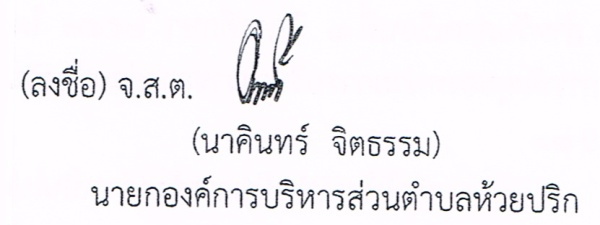 